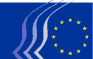 Euroopa Majandus- ja SotsiaalkomiteeBrüssel, 16. veebruar 2018SisukordTOCTäiskogu istungjärgul 14.–15. veebruaril 2018 osales Prantsusmaa Euroopa asjade minister Nathalie LOISEAU.Istungjärgul võeti vastu järgmised arvamused.Majandus- ja rahaliit, majanduslik ja sotsiaalne ühtekuuluvusKogemuste abil ELi kokkuhoiupoliitika raskete tagajärgede vältimineRaportöör:	José Costódio Leiriao (eri elualad – PT)Viide:	omaalgatuslik arvamusEESC-2017-02368-00-01-AC-TRAPõhipunktid:Euroopa Majandus- ja Sotsiaalkomitee:avaldab heameelt komisjoni eesmärgi üle reformida euro põhiaspekte, loobudes kokkuhoiumeetmetest ning süvendades majandus- ja rahaliitu, ning soovitab, et Euroopa Liidus tuleks kriise ohjata, püüdes eelarve- ja sotsiaalseid eesmärke paremini tasakaalustada;soovitab, et mis tahes ELi liikmesriiki mõjutavates tulevastes kriisiolukordades vastutaksid Euroopa Liidu institutsioonid üksnes kohandamisprogrammide väljatöötamise ja rakendamise eest;palub tungivalt, et komisjon töötaks välja täiendavad majanduse ja sotsiaalse elavdamise kavad, mida kohaldataks samal ajal kohandamisprogrammiga või selle lõpus;soovitab komitee luua sotsiaalse mõõtme taastamise sihtotstarbelise programmi, mida rakendataks riikides, kus kohaldatakse või on kohaldatud kohandamisprogramme;kutsub komisjoni üles töötama kiiremas korras välja ELis vaesuse kaotamise ja kodutute integreerimise Euroopa strateegia;soovitab reformida Lissaboni lepingut, kinnitades majanduskoostöö ja majanduskasvu poliitika ning solidaarsuse kui piiravate kokkuhoiumeetmete tõeliste alternatiivide ülimuslikkust;soovitab teha kättesaadavaks erirahastamisvahendid, et suunata rohkem ressursse töökohtade loomisse tervishoiuteenuste sektoris ja sektorites, mida väljaränne kõige rohkem mõjutab (teadus, programmeerimine, uued tehnoloogiad, inseneriteadused ja meditsiin), et julgustada lahkunuid oma päritoluriikidesse tagasi pöörduma;soovitab uurida edasi ideid universaalse Euroopa töötuskindlustuse põhikava kehtestamiseks, et reageerida mõjusalt digiteerimise, robotiseerimise ja tehisintellektiga seonduvatele probleemidele, mis tekitavad suuri muutusi tööturul ning kutsub üles kehtestama äraelamist võimaldava minimaalse sisstuleku;toonitab, et sotsiaalpartnerid ja kodanikuühiskonna esindajad peavad osalema programmi seire- ja hindamisrühmas samadel alustel ELi ja Euroopa Keskpanga ning teiste organite esindajatega;soovitab võtta järelemeetmeid võlgade vastastikuse tagamise fondi ja eurodes vääringustatud võlakirju käsitleva kõrgetasemelise töörühma järeldustele;teeb ettepaneku, et komisjon püüaks luua sõltumatu rahvusvahelise organi, kelle ülesanne on hinnata läbiviidud piisavushindamise usaldusväärsust ja erapooletust. Samuti peaks komisjon edendama Euroopa krediidireitingu agentuuri loomist.Kontaktisik: 	Krisztina Perlaky-Tóth(Tel.: 00 32 2 546 9740 – email: Krisztina.PerlakyToth@eesc.europa.eu)Euroopa Finantsjärelevalve Süsteem – reformidRaportöör:	Daniel Mareels (tööandjate rühm – BE)Viide:	COM(2017) 536 final – 2017/0230 (COD)COM(2017) 537 final – 2017/0231 (COD)COM(2017) 538 final – 2017/0232 (COD)EESC-2017-05295-00-00-AC-TRAPõhipunktid:Komitee väljendab heameelt komisjoni ettepanekute üle, mis kujutavad endast uut, olulist sammu suurema integratsiooni ja ühtsuse suunas pürgimisel, tõhustades selleks kapitaliturgude liidu integreeritud järelevalvet ja tuues endaga kaasa uued elemendid kapitaliturgude liidu elluviimiseks.Hästi toimiva kapitaliturgude liidu olulisust ei tohi alahinnata, kuna see võib anda olulise panuse erasektori riskide piiriülesesse jagamisse.Seepärast on oluline ja esmatähtis tee jätkuv sillutamine piiriüleste turutehingute suurema arvu saavutamiseks. Ettevõtetel peab olema võimalus kasutada paremini ja lihtsamalt rahastamisvõimalusi ning vähendada tuleb halduskoormust ja kulusid. Tarbijatele ja investoritele tuleb omakorda pakkuda suuremat ja paremat valikut ning paremat kaitset.Uut järelevalvekeskkonda peab iseloomustama kõigile võimalikult suure selguse ja õiguskindluse pidev tagamine. Tähtis on õige tasakaalu leidmine riiklike ja Euroopa järelevalveasutuste volituste vahel ja kus võimalik, tuleks arvestada subsidiaarsuse ja proportsionaalsuse põhimõttega. Järelevalve valdkonnas tuleb vältida ebaselgust, dubleerimist ja teisi olukordi, mis takistavad või segavad oluliselt kapitaliturgude liidu elluviimist.Järelevalve süsteemis tuleb silmas pidada tulevikku, uusi arenguid ja moodsaid tehnoloogiaid, näiteks finantstehnoloogiat, samuti tuleb püüelda kestlikuma rahastamise poole, mis on kooskõlas rahvusvahelise tegevuse ja kokkulepetega.Lisaks tuleb pöörata piisavat tähelepanu kulude aspektile. Kui osa kaudse järelevalvega seotud kuludest kantakse otse erasektori arvele, tuleb silmas pidada eelarvedistsipliini ning vältida topeltarvestust. Võimalikud muutused peavad toimuma läbipaistvalt ja igal juhul on vaja üldiste vahendite asjakohast kontrolli. Asjaomane tööstus tuleks sellesse kaasata sobival viisil.Nagu ka praegu, tuleb tulevaste sammude puhul toetuda kõigi ametkondade ja teiste sidusrühmade dialoogile, samuti kõiki huvirühmi hõlmavatele konsultatsioonidele.Asjaomased seadusandlikud ettepanekud kujutavad endast olulist sammu edasi, aga need ei ole veel lõpp-punkt. Komitee jaoks on oluline jätkata edasist pürgimist lõpliku eesmärgi – ühtse järelevalveasutuse – suunas, nii nagu see on sätestatud ka „Viie juhi aruandes“.Kontaktisik: 	Gerald Klec(Tel.: 00 32 2 546 9909 – email: Gerald.Klec@eesc.europa.eu )Ühtne turg, tootmine ja tarbimineRiigihankepakettRaportöör:	Antonello Pezzini (tööandjate rühm – IT)Viide:	COM(2017) 572 finalCOM(2017) 573 finalC(2017) 6654 final - SWD(2017) 327 finalEESC-2017-05294-00-00-AC-TRAPõhipunktid:Euroopa Majandus- ja Sotsiaalkomitee:kiidab heaks uue riigihangete paketi;soovitab edendada majanduslikult soodsaima pakkumuse kasutust kriteeriumina pakkumuste valimisel;toetab kõigi sidusrühmade kõrgemat kutseoskuste taset ja sotsiaalsete ettevõtete suuremat osalust, mille eesmärk on võidelda pettuste ja korruptsiooni vastu, ning toetab üleminekut digitaalhangetele;hindab jõupingutusi VKEde ja sotsiaalsete ettevõtete juurdepääsu hõlbustamiseks hanketurule ning rõhutab, et nende täieõigusliku osalemise ees on veel palju takistusi;soovitab lisada konkreetse sotsiaalse ja keskkonnaalase aspekti kõikidesse riiklikesse ja ühenduse koolitusprogrammidesse;on seisukohal, et oleks olnud parem, kui komisjon oleks soovituse asemel võtnud vastu direktiivi, et tagada tõhus ja järjepidev struktuur riigihangete professionaalseks muutmise jaoks.Kontaktisik:	Alice Tétu(Tel.: 00 32 2 546 82 86 – e-mail: Alice.Tetu@eesc.europa.eu)Sõiduautode ja tarbesõidukite CO2-heideRaportöör:	Dirk Bergrath (töötajate rühm – DE)Viide:	COM(2017) 676 final – 2017/0293 (COD)EESC-2017-05269-00-00-AC-TRAPõhipunktid:Euroopa Majandus- ja Sotsiaalkomitee:tunnustab komisjoni ettepanekuid kui tasakaalustatud kompromissi kliima-, innovatsiooni- ja tööhõivealaste eesmärkide vahel ning näeb turu arengut saastevabade ja vähesaastavate või hübriidsõidukite suunas kui võimalust;peab eriti ambitsioonikaks 2015. aastaks seatud vahe-eesmärki, kuna nõutavate muudatuste tegemine sisepõlemismootorites eeldab uusimate tehnoloogiate kasutamist;ootab, et komisjon teostaks pidevat kontrolli uute sõidukite tüübikinnituste üle;kutsub komisjoni üles toetama asjaomaseid struktuurimuutusi tööstuspoliitiliselt, kuna hetkel puudub veel täielik sotsiaalne ja majanduslik mõjuhinnang;soovitab vahehindamisel kontrollida, mil määral on saavutatud kliima-, innovatsiooni- ja tööjõupoliitika eesmärgid;soovib, et vahehindamiseks tehtaks kokkuvõte töötajate oskuste, ümberõppe ja koolitamise olukorrast ning viidaks läbi ajakohastatud analüüs selle kohta, millistes valdkondades on vaja tegutseda;leiab, et nii kehtivas määruses kui ka uuesti sõnastatud määruses sätestatud võimalikke karistusmakseid tuleks kasutada selleks, et toetada sektorit ja selle töötajaid üleminekul vähese CO2-heitega toodetele.Kontaktisik:	Claudia Drewes-Wran(Tel.: 00 32 2 546 80 67 – e-mail: Claudia.Drewes-Wran@eesc.europa.eu)Kaupade müügilepingud / MuutminePearaportöörid:	Christophe Lefèvre (töötajate rühm – FR)	Jorge Pegado Liz (eri elualade rühm – PT)	Lech Pilawski (tööandjate rühm – PL)Viide:	COM(2017) 637 final – 2015/0288 (COD)EESC-2017-06235-00-01-AC-TRAPõhipunktid:Euroopa Majandus- ja Sotsiaalkomitee:kordab põhimõtteliselt seisukohta, mida ta väljendas oma arvamuses komisjoni 2015. aasta ettepanekute kohta, st kaupade müügile kohaldatavad eeskirjad peaksid olema samad müügikanalist sõltumata;tunneb heameelt, et kõnealuse muudetud direktiivi ettepanekuga laiendatakse kaupade internetimüügi lepingutega seonduvaid teatavaid aspekte käsitleva direktiivi kohaldamisala nii, et see hõlmaks ka tavamüügi tehinguid;kutsub komisjoni üles võtma ettepanekus arvesse mitmeid oma asjaomases arvamuses esitatud soovitusi.Kontaktisik:	Janine Borg(Tel.: 00 32 2 546 88 79 – e-mail: Janine.Borg@eesc.europa.eu)Transport, energeetika, infrastruktuur ja infoühiskondIsikustamata andmete vaba liikumine Euroopa LiidusRaportöör:	Jorge Pegado Liz (eri elualade esindajate rühm – PT)Viide:	COM(2017) 495 final – 2017/0228 (COD)EESC-2017-04820-00-00-AC-TRAPõhipunktid:Komitee on juba rõhutanud vajadust seadusandliku algatuse järele isikustamata andmete vaba liikumise vallas, leides, et tegu on hädavajaliku sammuga, et täita digitaalse tegevuskava eesmärgid ja rakendada digitaalset ühtset turgu. Komisjoni ettepanek isikustamata andmete vaba liikumise kohta Euroopa Liidus on üks kõige olulisem õiguslik aspekt seoses Euroopa andmemajanduse arengu poliitika tuleviku ja mõjuga majanduskasvule, teadusuuringutele, tööstusele ja teenustele üldiselt ning eelkõige avalikele teenustele.Sellele vaatamata leiab komitee, et kõnealune ettepanek esitati väga hilja ning et selle liiga kitsas kohaldamisala, kavandatud mehhanismide hägusus ja ebakindlus ja eelkõige vähene poliitiline edasipüüdlikkus, teotahe ja sihikindlus võivad seada ohtu selle eesmärkide saavutamise.Komitee ei saa dokumenti selle praegusel kujul heaks kiita. Komitee on valmis andma kõnealusele ettepanekule oma heakskiidu üksnes siis, kui seda muudetakse vastavalt käesolevas arvamuses loetletud soovitustele ja kui seda kavandatakse selgelt suurima ühisnimetajana, mis on liikmesriikidele ja huvitatud osapooltele vastuvõetav, kuid lähtudes igal juhul väljavaatest, et tegemist on esimese sammuga, millele järgnevad edasipüüdlikumad vormid, millega rajatakse tõeline isikustamata andmete vaba liikumine Euroopa Liidu digitaalsel ühtsel turul. Teine oluline tingimus on, et selle käigus võetakse täiel määral arvesse rahvusvahelisi aspekte ülemaailmses majanduses, mille osa peaks kõnealune algatus tingimata olema.Kontaktisik:	Maja Radman(Tel.: 00 32 2 546 9051 – e-mail: Maja.Radman@eesc.europa.eu)Küberturvalisust käsitlev õigusaktRaportöör:	Alberto Mazzola (tööandjate rühm – IT)Kaasraportöör:	Antonio Longo (eri elualade rühm – IT)Viide:	COM(2017) 477 final/2 - 2017/0225 (COD)EESC-2017-04390-00-00-AC-TRAPõhipunktid:Komitee leiab, et komisjoni ettepaneku kohaselt Euroopa Liidu Võrgu- ja Infoturbeametile antav alaline mandaat aitab olulisel määral kaasa Euroopa süsteemide vastupanuvõime suurendamisele. Siiski ei piisa ettepanekuga esitatud esialgsest eelarvest ja ENISA-le eraldatud vahenditest selleks, et amet saaks oma volitusi täita. Komitee soovitab kõigil liikmesriikidel luua ENISA-le selgelt vastava samaväärse asutuse, sest enamik neist ei ole seda veel teinud. Samuti leiab komitee, et suutlikkuse arendamise seisukohalt peaks ENISA seadma prioriteediks e-valitsust toetavad meetmed, esitama korrapäraseid aruandeid liikmesriikide kübervalmisoleku kohta, keskendudes võrgu- ja infoturbe direktiivi II lisas määratletud sektoritele, ning jälgima riiklike sertifitseerimise järelevalveasutuste tegevust ja otsuste langetamist. Komitee pooldab ettepanekut luua küberturvalisuse pädevusvõrgustik, mida toetaks küberturvalisuse uurimis- ja pädevuskeskus.Komitee tuletab meelde, et inimtegur on üks olulisematest küberõnnetuste põhjustest. Vaja on luua tugev küberoskuste baas ja parandada küberhügieeni, kasutades selleks ka teadlikkuse suurendamise kampaaniaid üksikisikute ja ettevõtjate seas. Komitee toetab ELi sertifitseeritud õppekava loomist keskkoolidele ja töötavatele spetsialistidele.Komitee usub, et Euroopa digitaalne ühtne turg vajab küberturvalisuse eeskirjade ühest tõlgendamist ning et sertifitseerimise raamistik ja eri sektorite sertifitseerimiskavad võivad tagada ühtse lähtealuse. Kuna eri sektoritele tuleb nende toimimisviiside tõttu pakkuda erinevaid lähenemisviise, leiab komitee, et antud protsessi peaksid olema kaasatud valdkondlikud ELi ametid (Euroopa Lennundusohutusamet, Euroopa Liidu Raudteeamet, Euroopa Ravimiamet jne) ning et mõnel juhul tuleks delegeerida küberturvalisuse kavade koostamine neile. Euroopa IT-turbe miinimumnõuded tuleks vastu võtta koostöös Euroopa Standardikomitee / Euroopa Elektrotehnika Standardikomitee / Euroopa Telekommunikatsioonistandardite Instituudiga. Kavandatav Euroopa küberturvalisuse sertifitseerimise rühm, mida toetab ENISA, peaks koosnema riiklikest sertifitseerimise järelevalveasutustest, erasektori sidusrühmadest ning teadusringkondade ja kodanikuühiskonna esindajatest. Komitee leiab, et sertifitseerimistegevusest ei saa välja jätta korralikku märgistamissüsteemi, mida tuleb rakendada ka imporditud toodete suhtes, et suurendada tarbijate usaldust. Mis puudutab rahastamist, siis Euroopa peaks suurendama investeeringuid, koondades erinevaid ELi ja riiklikke vahendeid ning erasektori investeeringuid, et aidata saavutada strateegilised eesmärgid tugevas avaliku ja erasektori koostöös, muu hulgas ELi fondi loomisega küberturvalisuse valdkonna innovatsiooniks ning teadus- ja arendustegevuseks teadusuuringute praeguse ja tulevase raamprogrammi raames. Lisaks peaks Euroopa Liit looma fondi küberturbe elluviimiseks, avades uue akna praeguses ja tulevases Euroopa ühendamise rahastus ning Euroopa Strateegiliste Investeeringute Fondis 3.0.Komitee leiab, et tavalise, n-ö inimeste interneti seadmete puhul on vajalik minimaalne turbeaste. Nende seadmete korral on sertifitseerimine peamine meetod kõrgema turvalisuse taseme pakkumiseks. Asjade interneti turvalisus peaks olema esmatähtis.Kontaktisik:	Cédric Cabanne(Tel.: 00 32 2 546 9355 – e-mail: Cedric.Cabanne@eesc.europa.eu)ELi energeetikataristu investeerimisprojektidest teavitamineViide:	COM(2017) 769 final – 2017/347 (COD)EESC-2018-00344-AC-TRAKuna komitee nõustub komisjoni ettepaneku sisuga ega soovi teha selle kohta ühtegi märkust, otsustas komitee esitada kõnealuse ettepaneku kohta pooldava arvamuse.Kontaktisik:	Kristian Krieger(Tel.: 00 32 2 546 8921 - e-mail: Kristian.Krieger@eesc.europa.eu)VälissuhtedTürgi roll pagulaskriisisRaportöör:	Dimitris Dimitriadis (tööandjate rühm – EL)Viide:	EESC-2016-06237-00-00-AC-TRAomaalgatuslik arvamusPõhipunktid:Euroopa Majandus- ja Sotsiaalkomitee tunnistab, et Türgil on Lähis-Ida ja Vahemere piirkonna nn pagulaskriisi haldamisel oluline ja otsustava tähtsusega osa ning Türgi on püüdnud probleemi lahendada oma vahenditega, kuigi Euroopa Liidu ja rahvusvahelise kogukonna kaasabil.Komitee on seisukohal, et hoolimata nn pagulaskriisi plahvatusohtlikust olukorrast, ei ole ELil siiani õnnestunud kehtestada usaldusväärset ja tõhusat Euroopa ühist sisserändepoliitikat ega Euroopa ühist varjupaigasüsteemi. Komitee ärgitab nõukogu ja komisjoni selle teemaga otsusekindlamalt tegelema ja kohustama oma Euroopa kohustusi mittetäitvaid liikmesriike võtma viivitamatult vajalikud meetmed.Komitee mõistab karmilt hukka osades liikmesriikides valitseva võõravaenuliku suhtumise pagulaskriisi ja on seisukohal, et selline hoiak on vastuolus ELi põhiväärtustega.Komitee peab vajalikuks, et Türgi loob varjupaigataotlejatele rahvusvahelise kaitse tagamiseks ühtse süsteemi, mis on kooskõlas rahvusvaheliste ja Euroopa nõuetega ning milles rahvusvahelise kaitse taotlejaid ei kohelda nende rahvusliku päritolu alusel erinevalt, vaid millega antakse neile kõigile ühtset kaitset. Muu hulgas soovitab komitee kaotada väljastpoolt Euroopat pärit varjupaigataotlejatele kehtiv geograafiline piirang ja lõpetada vahe tegemine Süüriast pärit ja teiste varjupaigataotlejate vahel. Samuti tuleb tagada tagasisaatmise lubamatuse põhimõtte järgimine.Komitee peab vajalikuks majutustingimuste ja pagulaseks tunnistatud isikute sotsiaalse ja majandusliku integratsiooni poliitika parandamist Türgis, eeskätt seoses juurdepääsuga tööturule, tervishoiuteenustele, haridusele ja eluasemele. Erilist tähelepanu tuleks pöörata saatjata alaealiste ja laste kaitsele, eriti asjus, mis puudutavad juurdepääsu haridusele ja kaitset sunniviisilise töö ja sundabielude eest.Komitee kutsub üles looma tõsiselt võetava ja sõltumatu seire- ja järelevalvemehhanismi seoses ELi-Türgi avaldusega pagulaste kohta, et koostöös Türgi ametivõimude, rahvusvaheliste valitsusväliste organisatsioonide ja spetsiaalsete humanitaarabiorganisatsioonidega teha järelevalvet, veendumaks, et mõlemad pooled rakendavad kokkulepitud tingimusi ja tegutsevad nendele vastavalt kooskõlas rahvusvaheliste ja Euroopa õigusaktidega.Komitee peab vajalikuks Euroopa Piiri- ja Rannikuvalve Ameti osatähtsuse suurendamist, et teha kahjutuks inimkaubanduse võrgustikke ja võidelda inimeste ebaseadusliku üle piiri toimetamise vastu kooskõlas rahvusvahelise õigusega.Komitee nõuab kohustuste täielikku täitmist ELi liikmesriikide poolt, kes ei ole seni osalenud ümberpaigutamise ja ümberasustamise menetlustes, ning asjaomaste programmide kiirendamist.Komitee väljendab tõsist muret inimõiguste üldise olukorra pärast Türgis. Komitee on täpsemalt mures selle pärast, et kodanikuühiskonna organisatsioonid ei saa Türgis takistusteta tegutseda, eriti pärast erakorralise seisukorra väljakuulutamist, ja leiab, et nendel organisatsioonidel on suur osatähtsus pagulaste humanitaarolukorra käsitlemisel nii pagulaste kohalikesse kogukondadesse integreerimise programmide kavandamisel kui ka elluviimisel. Komitee on seisukohal, et sotsiaalpartnerid saavad täita ja peavad täitma Türgis juhtivat rolli pagulaskriisiga tegelemisel.Kontaktisik:	David Hoic(Tel 00 32 2 546 9069 – e-post: David.Hoic@eesc.europa.eu)Kaubanduse ja kestliku arengu peatükid ELi sõlmitud vabakaubanduslepingutesRaportöör:	Tanja Buzek (töötajate rühm – DE)Viide:	EESC-2017-05323-00-00-AC-TRAPõhipunktid:Komitee väljendab heameelt komisjoni algatuse üle teha mitteametlikus dokumendis kokkuvõte ELi vabakaubanduslepingute kaubanduse ja kestliku arengu peatükkide rakendamisest ja konsulteerida kodanikuühiskonnaga selles küsimuses.Komitee on täitnud olulist rolli teadlikkuse suurendamisel ELi kaubanduspoliitika kohta kodanikuühiskonna hulgas nii ELis kui ka kolmandates riikides. Komitee julgustab komisjoni tugevdama dialoogi kodanikuühiskonnaga, et parandada kaubanduse ja kestliku arengu peatükkide toimimist praegustes ja tulevastes kaubanduslepingutes. Komitee nõuab samuti tungivalt, et komisjon oleks oma käsitlusviisis edasipüüdlikum, eelkõige seoses kaubanduse ja kestliku arengu peatükkide kohustuste tõhusa jõustatavuse tugevdamisega, mis on komitee jaoks väga oluline. Kestliku arengu peatükkidele tuleb anda võrdne kaal ärilisi, tehnilisi või tariifiküsimusi käsitlevate peatükkidega. Komitee soovitab anda sisenõuanderühmadele õiguse jälgida kaubanduslepingute kõigi peatükkide mõju inim-, töö- ja keskkonnaõigustele, ning kohaldamisala peaks hõlmama tarbijahuve.Komitee hindab talle antud volitusi sisenõuanderühmade liikmeskonna ja sekretariaadi osaliseks komplekteerimiseks. Kuid komitee rõhutab, et rahastamine ja rahalised vahendid on jätkuvalt väga oluline küsimus praeguste ja tulevaste sisenõuanderühmade töös, ning palub komisjonil ning nõukogul ja Euroopa Parlamendil teha selles küsimuses komiteega koostööd, et rakendada selles valdkonnas viivitamatult süsteemsed lahendused. Tuvastatud puudujäägid hõlmavad sisenõuanderühmade tasakaalustamata liikmesust ja viivitusi nende loomisel ning sisenõuanderühmade piisava rahastamise puudumist nii ELi kui partnerriikide poolt.Komitee nõuab tungivalt, et komisjon looks läbipaistvama ja lihtsama kaebuste esitamise mehhanismi, ja soovitab lisaks, et sisenõuanderühmade esimehed osaleksid kaubanduse ja kestliku arengu komitee koosolekutel ning et nimetatud komitee peaks vastama sisenõuanderühmade tõstatatud küsimustele ja soovitustele mõistliku aja jooksul. Komitee soovitab korrapärast dialoogi ELi sisenõuanderühmade, komisjoni, Euroopa välisteenistuse, Euroopa Parlamendi ja ELi liikmesriikide vahel.Seoses kestliku arengu eesmärkidega soovitab komitee lisada spetsiaalne klausel, et edendada kestliku arengu eesmärke kaubanduse ja kestliku arengu peatükkide kõigis volitustes. Mis puudutab töösätteid, siis peaksid partnerriigid enne kaubanduslepingu sõlmimist näitama üles täit austust ILO kaheksa tööõiguse konventsiooni vastu. Kui partnerriik ei ole neid konventsioone ratifitseerinud või nõuetekohaselt rakendanud ega tõendanud võrdset kaitse taset, siis soovitab komitee püüda lisada kaubanduse ja kestliku arengu peatükile konkreetsete kohustuste tegevuskava, et tagada nende õigeaegne täitmine.Komitee märgib, et mitteametlikus dokumendis tõstatatakse sanktsioonide teema, ning julgustab komisjoni täiendavalt uurima kehtivaid kaubanduslepingute sanktsioonimehhanisme, nende senist kasutamist ja analüüsima nende ilmseid piiranguid, et hinnata ja parandada jõustatava vastavusmehhanismi tõhusust, mida kaubanduse ja kestliku arengu peatükkide raames saaks välja arendada. Sealjuures peaks komisjon silmas pidama, et kodanikuühiskonna rühmad on nende kasutamise osas nii toetust kui tõsist muret avaldanud. Komitee on valmis aitama välja töötada uusi ideid, et aidata komisjonil suurendada sõltumatute jõustamismehhanismide tõhusust kaubanduse ja kestliku arengu peatükkides.Kontaktisik:	Gunilla Fevre-Burdy	(Tel: 00 32 2 546 9108 – e-post: Gunilla.Sandberg@eesc.europa.eu)Põllumajandus, maaelu areng ja keskkondValitsusvälised osalejad kliimameetmete hoogustajatenaRaportöör:	Mindaugas Maciulevičius (eri elualad – LT)Viide:	EESC-2017-04464-00-00-AC-TRAEuroopa Komisjoni konsulteerimistaotluse alusel koostatud ettevalmistav arvamusPõhipunktid:Üleminekut vähese CO2-heitega ja kliimamuutustele vastupanuvõimelisele majandusele on suures osas ajendanud kodanike, innovaatiliste ettevõtjate ning erinevate kodanikuühiskonna sidusrühmade (keda ühiselt nimetatakse valitsusvälisteks ning kohalikeks ja piirkondlikeks osalejateks) juhitud alt ülespoole suunatud algatused. Viimastel aastatel on valitsusväliste kliimameetmete arv, ulatus ja mastaap kiiresti kasvanud. Valitsusvälised osalejad seisavad aga endiselt silmitsi märkimisväärsete takistustega, mistõttu neil on raske kliimameetmeid edukalt algatada ja rakendada.Komitee nõuab valitsusväliste kliimameetmete Euroopa dialoogi, mille eesmärk on tugevdada ja suurendada Euroopa valitsusväliste kliimameetmete ulatust ja haaret. Kavandatav Euroopa dialoog peaks andma ülevaate kliimameetmetest ELis ning aitama jälgida kliimameetmete edenemist ülemaailmsel tasandil. Samuti peaks pidevalt koguma tagasisidet ja lahendama seadusandlusega seotud probleeme koos riigiasutustega, et luua järk-järgult juhtimiskeskkond, mis toetab alt üles suunatud kliimameetmeid. Kavandatava dialoogi lõppeesmärk on hoogustada kliimameetmeid, muutes kliimameetmetega tegelemise paljude valitsusväliste osalejate jaoks atraktiivseks, ning kujundada kliimameetmed uueks normiks. Dialoogi eesmärk peaks lisaks meetmete esiletõstmisele olema ka valitsusväliste osalejate vajadustele vastamine, innustades uusi partnerlusi riiklike ja valitsusväliste osalejatega, soodustades vastastikust õppimist, väljaõpet ja nõuannete jagamist valitsusväliste osalejate hulgas ning hõlbustades juurdepääsu rahastamisele.Dialoog tuleks organiseerida paindlikult, seades prioriteediks olemasolevate programmide, algatuste ja asutuste strateegilise ühendamise, mitte niivõrd uute asutuste loomise. Komitee etendab dialoogi algatamises juhtrolli ja kutsub teisi ELi institutsioone, eelkõige Euroopa Komisjoni üles ühinema jõupingutusega, et luua valitsusväliste kliimameetmete jaoks soodustav keskkond, tehes koostööd dialoogi käivitamise abistamisel.Esimene samm valitsusväliste osalejate kliimameetmete Euroopa dialoogi loomisel oleks üritus 2018. aasta esimeses pooles, kutsudes kokku kõik osalemishuvilised võrgustikud ning muude ELi institutsioonide ja liikmesriikide esindajad. Üritus tuleks korraldada Talanoa dialoogi vaimus, et luua dialoogile selge tegevuskava.Kontaktisik:	Stella Brozek-Everaert(Tel.: 00 32 2 546 92 02– email: Stella.BrozekEveraert@eesc.europa.eu)Brasiilias ja Moldovas kasvatatavate seemnekultuuride põldtunnustamise samaväärsusRaportöör:	Emilio Fatovic (töötajad – IT)Viide:	COM(2017) 643 final - 2017/0297 (COD)EESC-2018-00043-00-00-AC-TRAPõhipunktid:Komitee toetab kõnealust seadusandlikku meedet. Komitee soovib siiski avaldada kahtlust ühe aspekti osas – seoses ettepanekuga anda Moldaaviale samaväärsuse köögiviljaseemnete osas. Asjaomased seemned on hõlmatud direktiiviga 2002/55/EÜ, neid turustatakse üksnes standardseemne kategoorias, mille puhul ei nõuta turuleviimiseks mitte ametlikku sertifitseerimist, vaid tootja enesesertifitseerimist ning alles pärast turuleviimise etappi toote omaduste ja kvaliteedi võimalikku järelkontrolli. See süsteem põhineb tootja vastutusel ning teda on lihtne välja selgitada ja jälgida, juhul kui ta asub ELi territooriumil. Väljastpoolt ELi pärit toodete puhul ei ole jälgimine ja kontrollimine kindlasti mitte lihtne. Seepärast loodab komitee, et komisjon võtab ette täpsema läbivaatamise.Kontaktisik:	Arturo Iniguez(Tel.: 00 32 2 546 87 68 – email: Arturo.Iniguez@eesc.europa.eu)Newcastle'i haiguse tõrjeViide:	COM(2017) 742 final – 2017/0329 CODEESC-2018-00197-00-00-AC-TRAKuna komitee nõustub komisjoni ettepaneku sisuga ega soovi teha selle kohta ühtegi märkust, otsustas komitee esitada kõnealuse ettepaneku kohta pooldava arvamuse.Kontaktisik:	Arturo Iniguez(Tel.: 00 32 2 546 87 68 – email: Arturo.Iniguez@eesc.europa.eu)Läänemere räimevarudViide:	COM(2017) 774 final – 2017/0348 CODEESC-2018-00210-00-00-AC-TRAKuna komitee nõustub komisjoni ettepaneku sisuga ega soovi teha selle kohta ühtegi märkust, otsustas komitee esitada kõnealuse ettepaneku kohta pooldava arvamuse.Kontaktisik:	Arturo Iniguez(Tel.: 00 32 2 546 87 68 – email: Arturo.Iniguez@eesc.europa.eu)Tööstuse muutusedTööstuse muutused tervishoiusektorisRaportöör:	Joost Van Iersel (tööandjad - NL)Kaasraportöör:	Enrico Gibellieri (2. kat – IT)Viide:	EESC-2017-02848-00-00-AC-TRAPõhipunktid:SoovitusedEuroopa institutsioonid peaksid edendama majanduslikku tulemuslikkust, innovatsiooni, digiteerimist ja tõhusaid riigihankeid, hõlbustades samas piiriülest kaubandust meditsiiniseadmete ja tööstustoodete alal.ELi tööstuspoliitika peab lähtuma jagatud riiklikest ja ELi pädevusvaldkondadest Euroopa Liidu toimimise lepingu artikli 168 raamistikus. Sarnaselt peaks ELi innovatsioonipoliitika olema toetav. ELi vahenditest rahastamine – programm „Horisont 2020“ jt – tuleb nõuetekohaselt kooskõlastada ning ühitada riiklike programmidega.Tööstus hakkab digitaalse ühtse turu strateegiast saama väga suurt kasu. Edendada tuleks (suur)andmete vaba liikumist liidus, austades patsientide privaatsust ja turvalisust.Kõrgetasemelise tehnoloogiaga seotud projektide käivitamisel mängivad tähtsat rolli riigihanked. Komisjon peaks kõikjal liidus tagama kooskõlas direktiiviga 2014/12 tõhusad riigihanked.Riikide lähenemisviiside laiemal taustal on ka mitmeid piirkonnapõhiseid algatusi. Komisjon peaks edendama edukate kogemuste jagamist. Soodustada tuleb kahepoolseid kontakte avaliku ja erasektori tervishoiuasutuste vahel.Euroopa poolaasta ja riigipõhiste soovituste raames tuleks uurida ka tehnoloogiliste muutuste mõju tervishoiusüsteemide ümberkujundamisele.Komisjon peab eesmärgiks võtma tõhusa sisemise kooskõlastamise. Ta peaks soodustama dialoogi ja platvorme ülikoolide, kohalike omavalitsuste, sotsiaalpartnerite ja meditsiinitehnoloogia tööstuse vahel. Need võivad anda eeskuju tihedaks koostööks avaliku sektori osalejate, nagu riikide tervishoiu-, rahandus- ja tööstusministeeriumid, ning erasektori vahel.Inimtegur on väga oluline. Üleminekuks uut laadi tervishoiule ja hooldusele on vaja avatud mõtlemist ja uusi tööviise tööstuses kõikidel tasanditel ning tervishoiu ja hooldusega seotud töö ümberkujundamist. Alates 2006. aastast toimuvat Euroopa sotsiaaldialoogi tervishoiu ja sotsiaalteenuste valdkonnas tuleb tugevdada, pidades silmas asjakohaseid haridus- ja koolitusprogramme ning töötingimuste ja -kohtade kvaliteedi parandamist.Kontaktisik:	Alain Colbach(Tel.: 00 32 2 546 9170 – e-mail: Alain.Colbach@eesc.europa.eu)Investeerimine aruka, innovatiivse ja jätkusuutliku tööstuse nimelRaportöör:	Bojidar Danev (I rühm – BG)Kaasraportöör:	Monika Sitarova Hrusecka (2. kat – SK)Viide:	EESC-2017-05067-00-00-AC-TRAPõhipunktid:Euroopa Majandus- ja Sotsiaalkomitee soovitab:ELi tegevuse üldine eesmärk peaks olema arendada täiendavalt välja horisontaalsete poliitikasuundade hästi toimiv tööriistakast ning prognoositav õigusraamistik, et innustada innovatsiooni, toetada investeeringuid ning aidata tööstusel pakkuda lahendusi ühiskondlikele probleemidele.Võtta tuleks kõik meetmed selleks, et kujundada välja ühtne turg, kusjuures rõhk on liikmesriikidepoolsel rakendamisel.Digitaalse turu strateegia tuleb võimalikult kiiresti ellu viia ja seda peab toetama sihipärane tööhõivepoliitika.Murranguliste uute tehnoloogiate ja ärimudelite suhtes tuleks võtta avatud ja realistlik hoiak.Töö ja hariduse vahel peavad olema paindlikud üleminekud, nagu õpipoisiõpe ja töölõppimine. Paljudes liikmesriikides tuleks kutseõpe rohkem ausse tõsta.Meie majandusele tuleks kasuks juhtpositsioon vähese CO2-heitega majanduses ja ringmajanduses.Uurida tuleks takistusi, mis tõkestavad praeguste suurte erasäästude ülejääkide muutmist tööstusesse ja taristusse tehtavateks tootlikeks investeeringuteks.ELi toetus peaks peamiselt olema suunatud innovatsiooni edendamisele, VKEde arendamisele, raskustes piirkondade aitamisele ning inimeste mõjuvõimu suurendamisele.Teadus- ja arendustegevuse ning innovatsioonipoliitikale tuleb järgmises mitmeaastases finantsraamistikus tagada täiendavad vahendid.Ametlik statistika peaks paremini kajastama majanduse muutunud omadusi, nagu sektoritevaheliste piiride ähmastumine ning majandustegevuse uued vormid. Vajalik on tööstus- ja teenustesektoris loodava lisandväärtuse ühist arvutusmeetodit.Kontaktisik:	Alain Colbach(Tel.: 00 32 2 546 9170 – e-mail: Alain.Colbach@eesc.europa.eu)2018. aasta majanduskasvu analüüs2018. aasta majanduskasvu analüüsRaportöör:	Dimitris Dimitriadis (tööandjate rühm – EL)Viide:	EESC-2017-05429-00-00-AC-TRAPõhisõnumid:Euroopa Majandus- ja Sotsiaalkomitee:peab Euroopa poolaasta raamistikku strateegiliselt oluliseks ning on pühendunud jätkuvale võimalikult tõhusale omapoolsele panustamisele;kiidab heaks komisjoni 2017. aasta majanduskasvu analüüsis esitatud prioriteedid;kordab oma seisukohti seoses asjaoluga, et majanduskasvu analüüsis ei käsitleta teisi olulisi poliitikavaldkondi, nagu keskkonnapoliitika või muud asjakohased küsimused, näiteks tööhõive kvaliteet;jagab seisukohta, et pikaajalise majanduskasvu suurendamise jaoks on olulised investeeringud, innovatsioon ja teadmised ning haridus ja elukestev õpe, eelkõige keskkonnahoidlikus tehnoloogia ja ringmajanduse alal, aga ka traditsioonilisemates majandusharudes;nõustub komisjoniga selles, et hästi toimivate töö- ja tooteturgude majanduslikult ja sotsiaalselt mõistlikud ja tasakaalus olevad struktuurireformid on hädavajalikud Euroopa majanduse kohandamiseks pikaajaliste struktuurimuutuste ning võimalike majandus- ja keskkonnašokkidega;nendib, et Euroopa poolaastat tuleb kohandada vastavalt tulevase 2020. aasta järgsele strateegiale;kordab vajadust suurendada organiseeritud kodanikuühiskonna rolli Euroopa poolaasta tsüklis ja eelkõige iga-aastase majanduskasvu analüüsi ettevalmistustes.Kontaktisik:	Raúl Muriel Carrasco(Tel.: 00 32 2 546 8270 – e-mail: Raul.MurielCarrasco@eesc.europa.eu)–––––––––––––14.–15. VEEBRUARI 2018. AASTA

TÄISKOGU ISTUNGJÄRK

KOKKUVÕTE VASTUVÕETUD ARVAMUSTESTKäesolev dokument on kättesaadav ELi ametlikes keeltes komitee kodulehel:http://www.eesc.europa.eu/et/our-work/opinions-information-reports/plenary-session-summariesDokumendis nimetatud arvamustega saab tutvuda internetis, kasutades komitee otsingumootorit:http://dm.eesc.europa.eu/EESCDocumentSearch/Pages/opinionssearch.aspx